ПОВЕСТКА №3заседания комиссии по делам несовершеннолетних и защите их прав администрации Дальнереченского муниципального района09 февраля 2023г.  10-00часов.   по адресу:  г.Дальнереченск,  ул. Ленина, 90, 1 этаж, актовый зал. Повестка заседания:1. Об основных направлениях в работе отдела опеки и попечительства администрации ДМР, направленных на соблюдение государственных гарантий по защите прав детей-сирот и детей, оставшихся без попечения родителей по итогам 2022 года. О дополнительных мерах направленных на профилактику вторичного сиротства.                                          отдел опеки и попечительства АДМР Лехова Е.В.2. Анализ состояния дел в сфере противодействия распространению деструктивной идеологии и пропаганды радикальных идей среди несовершеннолетних.                                           МКУ «УНО», МКУ «РИДЦ», МО МВД «Дальнереченский» 3. Рассмотрение материалов, поступивших на комиссию и проведение профилактической работы с несовершеннолетними.Ответственный секретарь КДНиЗП                                                                       М.В. Демчук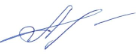 